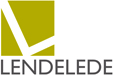 Reservatieformulier LENDLEEBONIk zou graag volgende cadeaubons willen bestellen en mail dit formulier terug naar bevolking@lendelede.be of post het in de brievenbus van het Gemeentehuis, Dorpsplein 1.… x 5 €  
… x 10 €
… x 25 €TOTAAL : …… €		U kunt kiezen om te vermelden door wie de bon geschonken wordt
Door : ………………………………………………………………………………………………………………………………………	Vul in wanneer u zich het  best kan vrijmaken voor afhaling  : Maandagvoormiddag tussen 8u30 en 12u, namelijk om … uDinsdag tussen 8u30 en 12u en 13u30 en 18u, namelijk om … uWoensdagvoormiddag tussen 8u30 en 12u, namelijk om … uDonderdagvoormiddag tussen 8u30 en 12u, namelijk om … uVrijdagvoormiddag tussen 8u30 en 12u, namelijk om … uZaterdagvoormiddag tussen 9u30 en 11u30, namelijk om … uKruis aan hoe u de bon(nen) wenst te betalen en indien u een factuur wenstBancontactCashPayconiqFactuurU krijgt een bevestiging per mail of per telefoon van het afhaalmoment en betaalt op de dienst Bevolking bij afhalingNaam en voornaam :................................................................................
E-mailadres:...............................................................................................
Tel of GSM nummer:..................................................................................
Door ondertekening van het reservatieformulier ga ik akkoord dat bovenstaande gegevens gebruikt worden in functie van de administratieve verwerking van de Lendleebon. Deze gegevens worden bewaard in de beveiligde database van de Gemeente Lendelede waarbij de Europese Verordening 2016/679 rond de bescherming van persoonsgegevens nageleefd wordt.
Handtekening 